ΛΥΣΗΈστω ορθογώνιο τρίγωνο ΑΒΓ με  = 35ο και ΑΜ διάμεσός του στην πλευρά ΒΓ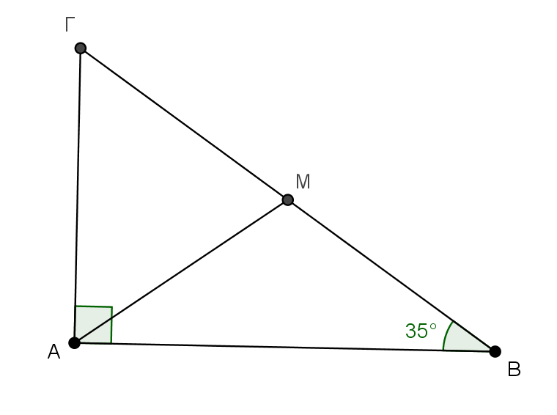 α) Στο ορθογώνιο τρίγωνο ΑΒΓ οι οξείες γωνίες του είναι συμπληρωματικές, δηλαδή ισχύει ότι  +  = 90ο με  = 35ο οπότε 35ο +  = 90ο, άρα  = 55ο .β) Η ΑΜ είναι διάμεσος που αντιστοιχεί στην υποτείνουσα του ΑΒΓ, άρα θα ισούται με το μισό της, δηλαδή AM =  = ΜΒ.Επειδή είναι ΑΜ = ΜΒ, το τρίγωνο ΑΜΒ είναι ισοσκελές οπότε  =  = 35ο.Από το άθροισμα γωνιών του τριγώνου ΑΜΒ είναι:AB + +  = 180ο ή AB + 35ο + 35ο = 180ο, άρα AB = 110ο